УДК 004.9К.И. ПеНЗЕВK.I. PENZEVСОВЕРШЕНСТВОВАНИЕ БИЗНЕС-ПРОЦЕССА ЗАКЛЮЧЕНИЯ КОНТРАКТОВ ТЕПЛОСНАБЖАЮЩЕЙ ОРГАНИЗАЦИЕЙ НА ПОСТАВКУ ТЕПЛОВОЙ ЭНЕРГИИ С КЛИЕНТАМИIMPROVEMENT OF THE BUSINESS PROCESS OF CONCLUSION OF CONTRACTS BY A HEAT SUPPLY ORGANIZATION FOR THE SUPPLY OF HEAT ENERGY WITH CLIENTSВ статье рассмотрены вопросы совершенствования бизнес-процессов заключения теплоснабжающей организацией контрактов на поставку тепловой энергии с клиентами. Разработаны модели бизнес-процессов DFD и BPMN, описывающие текущую и усовершенствованную модели бизнес-процессов, в данных моделях указаны позиции, где происходит наибольшее количество организационных и технических проблем при заключении контрактов. Показаны результаты работы усовершенствованной модели бизнес-процесса заключения контрактов с клиентами.Ключевые слова: бизнес-процессы, заключение контрактов, модель DFD, модель BPMN, сравнительный анализ.The article discusses the issues of improving the business processes of concluding contracts for the supply of heat energy with customers by a heat supply organization. DFD and BPMN business process models have been developed that describe the current and improved business process models; these models indicate the positions where the greatest number of organizational and technical problems occur when concluding contracts. The results of the work of the improved model of the business process of concluding contracts with clients are shown.Keywords: business processes, contracting, DFD model, BPMN model, benchmarking.ВведениеВ настоящее время деятельность теплоснабжающих организации в области сбыта зависит от постоянного совершенствования управления обслуживания клиентов. И, зачастую, наибольшая эффективность работы системы электронного документооборота достигается за счет более совершенных бизнес-процессов её работы [1, с.213].Отсутствие постоянного совершенствования бизнес-процессов заключения теплоснабжающей организацией контрактов с клиентами грозит возникновением большого количества организационных и технических ошибок в работе как пользователей корпоративной информационной системы (КИС) теплоснабжающей организации, так и в работе механизмов электронного документооборота.Надежным способом совершенствования бизнес-процессов заключения теплоснабжающей организацией контрактов с клиентами является бизнес-моделирование, применение таких графических нотаций как DFD и BPMN [2, с.382].Рассмотрим модель бизнес-процессов заключения теплоснабжающей организацией контрактов с клиентами, используемая сотрудниками теплоснабжающей организации в работе [3, с. 325] [4, с. 39].Текущий бизнес-процесс заключения теплоснабжающей организацией контрактов с клиентамиНа текущий момент основной бизнес-процесс заключения теплоснабжающей организацией контрактов с клиентами состоит из этапов и операций, изображенных в таблице 1. Также можно отметить, что в данной таблице указано среднее время прохождения этапов и выполнения операций в часах.Среди этапов, на которое тратится наибольшее количество времени можно отметить этапы под номером 9 и 10, на которых происходит обработка и рассмотрения контракта Заказчиком.Таблица 1 – Операции, проводимые при заключении контракта теплоснабжающей организацией с клиентамиТакже стоит отметить, что на этапе выполнения операций №9 и 12 происходит наибольшее количество организационных и технических сбоев, которые происходят в сегменте специализированного связующего программного обеспечения – адаптера интеграции [4, с.42].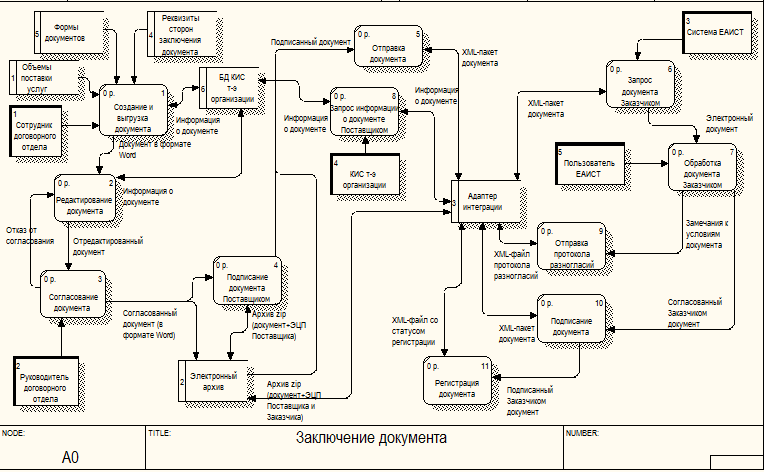 Рисунок 1 - Схема DFD бизнес-процесса заключения контрактов Средством построения бизнес-процессов и выявления информационных потоков является диаграмма в нотации DFD (Диаграмма потоков данных).На рисунке 1 представлена схема DFD заключения документа между теплоснабжающей компанией и бюджетными организациями.В данной схеме основным проблемным местом, где оканчивается организационными проблемами проведение большинства операций, связанных с ним, является хранилище №3 (Адаптер интеграции). Ошибки происходят при запросе данных из адаптера как со стороны КИС теплоснабжающей организации, так и со стороны Заказчика.Совершенствование бизнес-процессов заключения теплоснабжающей организацией контрактов с клиентамиВ рамках совершенствования бизнес-процессов заключения контрактов теплоснабжающей организации с клиентами для удобства пользователей произведена информатизация процесса согласования Поставщиком плановых поставляемых объемов с Заказчиком - процесс планирования, который будет проходить непосредственно перед процессом заключения контракта. Ввод данного процесса позволит проводить наиболее важных этап заключения контрактов – согласование плановых объемов отдельно от согласования оферты контракта [4, с.43]. Со временем, это также позволит сократить сроки заключения контракта. Схема процесса планирования контрактов представлена на рисунке 2.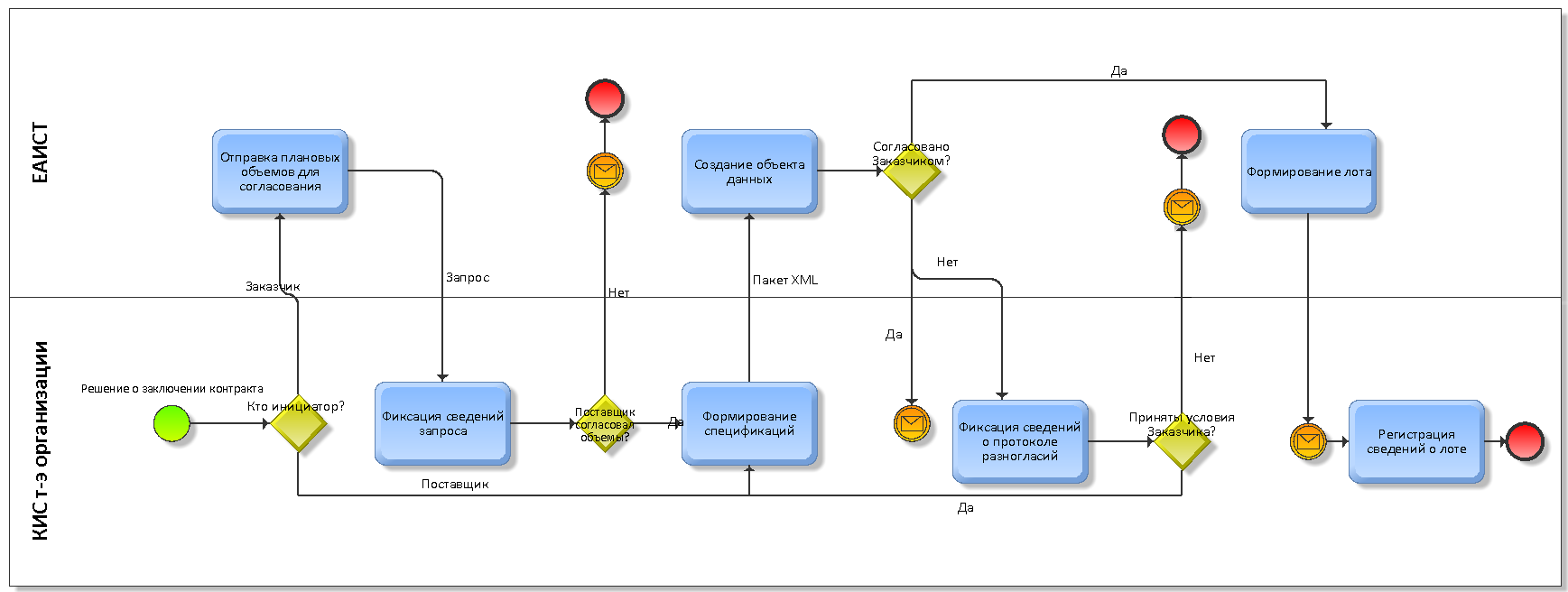 Рисунок 2 – Схема процесса планирования контрактов В связи с вводом процесса планирования у пользователей появляются следующие операции, указанные в таблице 2.Таблица 2 – Операции, проводимые на этапе планирования контрактаКроме того, можно отметить, что в связи с удалением некоторых операций и технических элементов при проведении непосредственного заключения контракта [9, с. 446] существенно уменьшается его срок, а продолжительность этапа планирования не влияет существенно на общий срок бизнес-процесса.ЗаключениеДля оценки эффективности работы усовершенствованного бизнес-процесса был проведен сравнительный анализ по показателям среднего времени заключения контрактов и доли наличия организационных и технических проблем в работе бизнес-процесса.Так, было выяснено, что среднее время заключения контракта по старому бизнес-процессу с учетом решения разного рода проблем составляет примерно 64 часа (8 рабочих дней). При этом, среднее время заключения контракта по усовершенствованному бизнес-процессу с учетом добавления этапа планирования в процесс заключения контрактов и решения разного рода проблем составляет примерно 39 часов (5 рабочих дней).При этом, доля организационных и технических проблем в процессе заключения контракта сократилась с 48% до 7%.Список литературыПензев, К.И. Автоматная модель процесса заключения контракта в теплоснабжающей организации [Текст] / К.И. Пензев, С.В. Михайлова // Вестник современных исследований. – 2018. – №12-15. –С.213–216.Краснянский, М.Н. Математическая модель обработки информации в системе управления электронным документооборотом [Текст] / М.Н. Краснянский, А.Д. Обухов, И.Л. Короблева // Вестник ТГТУ. – 2018. – №3. – С. 382-399.Пензев, К.И. Исследование методов анализа эффективности документооборота организации / К.И. Пензев, С.В. Михайлова// Вестник современных исследований. – 2018. – №11-3. – С.323–326.Пензев, К.И. Совершенствование механизмов электронного документооборота при заключении контрактов на поставку тепловой энергии и горячего водоснабжения / К.И. Пензев // Научный результат. – 2020. – №2 - Том 5. – С.39–44.Пензев, К.И. Разработка экспертной системы оценки состояния документооборота организации [Текст] / К.И. Пензев // Аллея науки. – 2019. – №12(39) – Том 3. – С.445-449.Пензев Константин ИльичООО «Сайнер»Консультант практики решений для энергетикиТел.: +7(909)201-81-16E-mail: konstantin.penzev@yandex.ruPenzev Konstantin IlychLtd ScienerConsultant of practice of solutions for energeticsTel.: +7(909)201-81-16E-mail: konstantin.penzev@yandex.ru№Наименование операцийСреднее время, затрачиваемое на выполнение операций (ч)1Создание документа Поставщиком и его выгрузка в формате Word0,0332Редактирование документа со стороны Поставщика0,333Передача документа на внутреннее согласование0,0334Отказ в согласовании документа и отправка его на доработку0,0665Внутреннее утверждение документа0,166Подписание документа Поставщиком и отправка документа в адаптер интеграции0,257Запрос информации Заказчиком из адаптера интеграции (документы, отказы от заключения)0,0168Отправка актуального статуса документа Заказчиком0,0339Запрос актуального статуса документа Поставщиком1710Обработка документа Заказчиком1211Передача Заказчиком протокола разногласий к документу в адаптер интеграции0,512Запрос Поставщиком информации из адаптера интеграции (протокол разногласий, подпись и регистрация Заказчика)0,03313Подписание Заказчиком документа, отправка подписанного документа в адаптер интеграции0,514Отправка Заказчиком информации о регистрации документа0,3315Отправка Поставщиком отказа от заключения документа0,033№Наименование операцииСреднее время, затрачиваемое на выполнение операций (ч)1Создание электронного документа Поставщиком0,252Ввод плановых объемов Поставщиком1,53Передача плановых объемов на внутреннее согласование0,0664Отказ в согласовании плановых объемов и возвращение на доработку0,0335Внутреннее утверждение плановых объемов по будущему контракту0,0336Отправка плановых объемов Заказчику0,0337Передача Заказчиком требуемых плановых объемов и протокола разногласий0,58Согласование Заказчиком плановых объемов по будущему контракту49Создание Заказчиком лота к контракту3